六安市住房公积金中心信息系统等级保护测评服务招标文件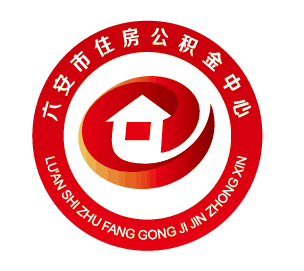 http://zfgjj.luan.gov.cn项目名称：六安市住房公积金中心信息系统等级保护测评服务项目项目类型：服务类采购时间：2021年5月六安市住房公积金中心信息系统等级保护测评服务招标公告六安市住房公积金信息系统等级保护测评服务项目进行采购，欢迎符合要求的测评公司参加。一、项目名称：六安市住房公积金中心信息系统等级保护测评服务二、项目类型：服务类三、项目内容：本项目最高限价10万元，详细内容见招标文件四、供应商资格条件1、符合《政府采购法》第二十二条之规定，具有独立法人资格。2、投标人必须入围全国等级保护测评机构推荐目录（网址http://www.djbh.net可查询，提供全国等级保护测评机构推荐目录截图，截图需完整显示投标人名称并加盖投标人公章），且具有国家网络安全等级保护工作协调小组办公室颁发的网络安全等级保护测评机构推荐证书。五、响应文件时间及地点1.送达时间：2021年5月12日9:00至2021年5月18日17:00；2.送达地点：六安市佛子岭路 住房公积金中心10楼1002室3.送达要求：可接收现场报送，也可接收邮递，超过截止日期不再接收响应文件。六、报名方式无需报名，在六安市住房公积金中心网站（http://zfgjj.luan.gov.cn/）公示公告栏目下载即可。七、联系方式联系单位：六安市住房公积金中心办公室联 系 人：何珊珊联系电话：0564-3376133八、其他事项说明无六安市住房公积金中心2021年5月12日  一、报价响应须知二、采购需求(一)、需求简述本次招标采购等级保护测评服务期限为1年，依据国家相关文件、标准、系统安全保护等级和《网络安全等级保护基本要求》（GB /T 22239-2019》，按年对下表中重要信息系统进行等级保护测评。(二)、具体要求1、要求由符合国家要求的等级保护测评机构提供年度等级保护测评服务，提供2021年度三级信息系统的等级保护测评服务；2、除标准等级保护测评服务外，另需由测评公司提供针对信息系统的技术及管理高风险项进行整改，进行漏洞补丁修补、相关安全配置修改、优化、完善制度及记录等，以满足等级保护基本要求相关规定； 3、提供等级保护国家背景、政策要求、测评流程、关键环节等安全培训服务。4、完成测评工作后出具符合公安机关要求的（年度）信息系统安全保护等级测评报告.（三）指导思想和基本准则根据公安部、国家保密局、国家密码管理局、国信办联合印发的《信息系统安全等级保护管理办法》（公通字〔2007〕43号）、《关于信息系统安全等级保护工作的实施意见》（公通字〔2004〕66号）、《关于开展全国重要信息系统安全等级保护定级工作的通知》（公信安〔2007〕861 号）、公安部《关于开展信息安全等级保护安全建设整改工作的指导意见》（公信安[2009]1429号）、国家发改委《关于加强国家电子政务工程建设项目信息安全风险评估工作的通知》（发改高技[2008]2071号），以及安徽省发改委《关于加强国家电子政务工程建设项目信息安全风险评估工作的通知》（发改高技[2008]967号）等文件精神，结合六安市住房公积金管理中心工作实际情况，现拟对六安市住房公积金管理信息系统实施等级保护测评，以进一步完善信息系统安全管理体系和技术防护体系，切实提高系统信息安全防护能力，为六安市住房公积金管理中心信息化建设的健康有序发展提供可靠保障。（四）等级保护测评服务内容1．安全技术测评。包括安全物理环境/安全通信网络/安全区域边界/安全计算环境/安全管理中心等五个方面的安全测评。2．安全管理测评。包括安全管理制度/安全管理机构/安全管理人员/安全建设管理/安全运维管理等五个方面的安全测评。3．形成差距分析报告。依据测评结果和《网络安全等级保护基本要求》（GB /T 22239-2019），对各信息系统进行安全现状分析，形成相应的差距分析报告。4．编制系统安全整改方案。依据《网络安全等级保护基本要求》和《网络安全等级保护设计技术要求》，结合差距分析结果，编制针对各信息系统的安全整改建设方案。5．编制和完善安全管理制度。依据《网络安全等级保护基本要求》和《网络安全等级保护基本要求设计技术要求》，协助六安市住房公积金管理中心制订和完善各项信息安全管理制度，规范信息安全日常管理工作，提高信息安全基础管理水平。完成上述测评工作和实施整改后，最后成交供应商出具符合公安机关要求的（年度）信息系统安全保护等级测评报告。6.工作要求。	（1）实施原则规范性原则：成交供应商工作中的过程和文档，具有很好的规范性，可以便于项目的跟踪和控制；可控性原则：测评的工具、方法和过程需在双方认可的范围之内并符合进度表的安排，保证采购人对服务工作的可控性；整体性原则：测评和分析的范围和内容应当整体全面，包括安全涉及的各个层面，避免由于遗漏造成未来的安全隐患；最小影响原则：测评工作应尽可能小的影响系统和网络的正常运行，不能对现网的运行和业务的正常提供产生显著影响(包括系统性能明显下降、网络拥塞、服务中断，如无法避免出现这些情况应在应答书上详细描述)；保密原则：对测评的过程数据和结果数据严格保密，未经授权不得泄露给任何单位和个人，不得利用此数据进行任何侵害采购人网络的行为，否则采购人有权追究责任。（2）检测要求2.1访谈访谈是指测评人员通过与被测系统有关人员（个人/群体）进行交流、询问等活动，获取证据以证明信息系统安全保护措施是否有效的一类方法。在本次测评过程中，访谈方法主要应用于安全管理机构测评、人员安全管理测评、系统建设管理测评和系统运维管理测评等安全管理类测评任务中。在安全管理类测评任务中，测评人员依据定制的测评指导书（访谈问题列表）对相关人员进行访谈，获取与安全管理有关的测评证据用于判断特定的安全管理措施是否符合国家相关标准以及委托方的实际需求。在安全功能检查任务中，测评人员依据定制的测评指导书（访谈问题列表）对相关人员进行访谈，为后续的检查和测试收集必要的系统基本信息并提供参考数据。2.2检查检查是指测评人员通过对测评对象进行观察、查验、分析等活动，获取证据以证明信息系统安全保护措施是否有效的一类方法。在本次测评过程中，检查方法的应用范围覆盖了物理安全测评、主机安全测评、网络安全测评、应用安全测评和数据安全及备份恢复等技术类测评任务，以及安全管理类测评任务。在安全物理环境测评任务中，测评人员采用文档查阅与分析和现场观测等检查方法来获取测评证据（如机房的温湿度情况），用于判断目标系统在机房安全方面采用的特定安全技术措施是否符合国家相关标准以及委托方的实际需求。在安全通信网络/安全区域边界/安全计算环境/安全管理中心等测评任务中，测评人员综合采用文档查阅与分析、安全配置核查和网络监听与分析等检查方法来获取测评证据（如相关措施的部署和配置情况，特定设备的端口开放情况等），用于判断目标系统在主机、网络和应用层面采用的特定安全技术措施是否符合国家相关标准以及委托方的实际需求。在安全管理制度等类测评任务中，测评人员主要采用文档查阅与分析的检查方法来获取测评证据（如制度文件的编制情况），用于判断特定的安全管理措施是否符合国家、行业相关标准的要求以及委托方的实际需求。2.3测试测试是指测评人员使用预定的方法/工具使测评对象产生特定的行为，通过查看、分析这些行为的结果，获取证据以证明信息系统安全保护措施是否有效的一类方法。在本次测评过程中，测试方法主要应用在手工验证、漏洞扫描等测评任务中。在安全通信网络/安全区域边界/安全计算环境/安全管理中心测评任务中，测评人员将综合采用手工验证和工具测试方法对特定安全技术措施的有效性进行测试，测试结果用于判断目标系统在网络、主机或应用层面采用的特定技术措施是否符合国家相关标准以及委托方的实际需求，并进一步应用于对目标系统进行安全性整体分析。（五）安全服务内容1．等保安全培训为提高信息化人才队伍的安全意识和专业技能，对六安市住房公积金管理中心提供不少于2次的信息安全培训，确保人员了解、遵守信息安全策略、指导原则、信息保密、授权使用系统、信息安全管理制度和流程等要求。信息安全培训方式分为以下几种：1.1线下培训线下培训，即为集中授课培训。由成交供应商安排资深信息安全人员或培训讲师，对六安市住房公积金管理中心技术人员讲解信息安全相关规范、流程、技术等方面的知识，专业资质培训和安排考试等具体事宜，线下培训需保证一年不少于2次。1.2线上培训通过在QQ及时通讯工具，对使用人员进行培训。可以采用远程控制计算机方式，实际演示系统操作步骤。1.3电话培训对于一些情况较为紧急的使用问题，可使用电话方式，直接对使用人员进行系统讲解。1.4培训资料提供培训课件、信息安全规范等相关资料。2.安全事件处置与应急响应服务（1）根据网络与信息安全突发事件的起因、机理，将网络与信息安全突发事件进行分类。同时参照网络与信息安全突发事件的分类原则，按照网络与信息安全威胁产生原因，将网络与信息安全预警信息分类。通过上述分类，成交供应商应按照网络与信息安全对可能造成的危害、紧急程度和发展势态，将安全事件进行分级并制定安全事件分级管理制度。（2）根据采购人特点编制网络安全应急预案：根据采购人业务特点编写应急演练方案，方案应包括丰富、全面的应急演练场景，如包含防病毒、网络、渗透攻击等演练场景。（3）根据演练方案编制演练脚本，搭建演练环境，提供自动化工具用于构建跨站攻击、网页篡改等复杂演练场景，并提供必要的演练设备，演练开始前为具体参与人员提供演练培训。（4）进行应急预案的培训：对采购人工作人员进行应急预案的流程培训，使各个岗位的相关工作人员能了解应急处理流程，明了自己的职责。（5）组织应急演练工作：协助采购人组织实施应急演练工作，选择演练对象，从网络到系统环境等方面的故障进行模拟演练，确保在网络中断、系统毁瘫、机房出现重大事故等情况下尽快恢复应用的正常运行，做好演练过程记录和演练的总结工作。（6）提供全面的安全事件处置与应急响应服务，通过技术支撑团队对系统内可能发生安全事件提供全面的应急响应支持，针对突发的信息安全事件，做到事前提前预警、事中及时处理、事后归纳总结。各系统发生安全事件时，响应单位应及时处理和汇报；成交供应商应对信息安全事件的发生、处理办法进行记录，并把《信息安全事件记录单》进行备案。提交且不限于以下文档：《编制及修订应急处置预案》、《应急演练实施方案》、《应急演练日志记录表》、《应急演练报告》等。（7）在应急需求发起后，技术支撑人员必须在2小时内到达采购人指定现场对安全事件进行处理。应派遣有经验的项目团队进行安全事件处置与应急响应服务工作，以保证各方面安全工作有序开展。三、评审办法评委会遵循公开、公平、公正和科学诚信的原则，对所有投标文件均采用相同程序和标准，进行评定，评审采用综合评分法。评分标准（满分100分） 1、对响应文件进行综合评审。磋商小组只对实质上响应磋商文件要求的响应文件按照下述指标表进行综合评审。 2、本项目技术分值占总分值的权重为48%，资信分值占总分值的权重为42%，价格分值占总分值的权重为10%。 3、评分步骤如下： （1）技术及资信分根据评分细则，磋商小组应对进入综合评审的所有供应商进行评分，并分别填写综合评审表。 技术及资信分汇总方法为：对某一供应商的每一个指标项得分，取各位评委评分之平均值，保留至小数点后两位数，得到该供应商该指标项的得分。再将供应商每个指标项得分进行汇总,得到该供应商的技术及资信分之和。技术及资信分的综合评审指标详见下表： 评标委员根据评分细则对投标人的技术标进行独立评分。计算各位评委评分之平均值，保留至小数点后两位数，得到该投标人技术标得分。4、得分汇总 （1）将每个有效磋商供应商的技术标分之和加上根据上述标准计算出的价格分，即为该磋商供应商的综合总得分。 （2）按照有效磋商供应商综合总得分由高到低依次排出成交供应商及成交候选供应商。序号内容说明与要求1采购人六安市住房公积金中心2项目名称六安市住房公积金中心信息系统等级保护测评服务项目3项目预算10万元4付款方式等保测评报告出具后一次性付清5响应时间及地点见公告6联系方式联系单位：六安市住房公积金中心办公室联 系 人：何珊珊联系电话：0564-33761337服务地点六安市住房公积金中心8响应文件要求标书一式三份，其中正本一份，副本两份。9评价办法综合评分法系统名称系统等级备注六安市住房公积金管理信息系统三级采用等级保护2.0标准，提供2021年度三级系统等级保护测评、安全培训及安全整改咨询服务类别评分内容评分标准分值范围技术分（48分）测评方案及服务需求响应情况 投标人提供测评方案，方案符合政策及行业要求，服务需求响应磋商文件要求、方法原理清晰，具有可操作性，磋商小组酌情评审。测评方案至少应包含:项目概述、被测系统描述、测评对象和指标、测评方法与工具、测评内容和实施、人员安排、服务质量保证、服务风险控制等方面的内容，测评内容、服务质量及风险控制内容（0-20分）。优得22-16分，良得15-9分，一般得8-1分，差或未提供不得分。0-22分技术分（48分）人员配备1、投标人为本项目配备的项目经理具有信息安全等级测评师证书（高级），得4分。2、除项目经理外，投标人为本项目配备的项目测评人员具有信息安全等级测评师证书（中级及以上的），每提供1人得2分，满分为8分。
3、投标人为本项目配备的安全服务人员具有中国网络安全审查技术与认证中心（原中国信息安全认证中心）颁发的信息安全保障人员认证(CISAW)类证书同时具有信息安全等级测评师证书（中级），每提供 1人得4分，满分8分。 4、投标人为本项目配备的安全服务人员具有工业和信息化部人才交流中心颁发的全国工业和信息化应用人才测评证书，每提供一人得3分，满分6分。注：除项目经理外，同一人员具有多个证书的可累计计分。响应材料须同时提供：（1）证书扫描件或影印件并加盖供应商公章。（2）以上人员需提供2021年1月1日至开标前任意连续3个月人员社保证明并加盖投标人公章。如不满足上述要求，投标人所提供的材料均被认定为无效材料，不得分。0-26分资信分（42分）供应商业绩投标人在2020年1月1日至投标当日，每提供一份合同（其中包含4个及以上系统）测评案例得3分，满分9分。
注：投标人须提供案例合同并加盖投标人公章，合同案例至少需提供首页、服务内容页以及签字盖章页，否则不得分；0-9分资信分（42分）供应商实力1、投标人具有ISO9001质量管理体系认证证书、ISO45001职业健康安全管理体系认证证书、ISO14001环境管理体系认证证书的每个得2分，满分为6分。注：投标文件中提供证书扫描件作为评审依据，证书中应能体现发证机构已获得认监委认证，并同时在投标文件中提供在认监委网站对证书发证机构的查询截图作为评审依据。2、投标人每提供一个2018年1月1日以来中国合格评定国家认可委员会与信息产业信息安全测评中心联合颁发的能力验证计划结果证书的，得 3分，满分6分。注：提供证书扫描件或影印件，证书上单位名称与投标单位名称须一致，否则此项不得分。 3、投标人被纳入省级及以上服务业标准化试点项目单位的，得6分。 4、投标人具备涉密信息系统集成资质证书（系统咨询）的，得10分。5、近三年以来，投标人获得省级信息安全等级保护工作协调管理部门，或网络安全主管部门感谢或表彰函的，每获得一次得1分，满分为5分。注：时间以感谢或表彰的时间为准。以上材料提供扫描件或影印件并加盖投标人公章，材料须能体现投标人名称，如无法体现，须另附颁奖单位的相关证明材料，未提供、提供不全或不按照要求提供的不得分。0-33分价格分（10分）价格分统一采用低价优先法，即满足招标文件要求且最终报价最低的价格作为评标基准价，其价格分为满分 10 分。其他磋商供应商的价格分统一按照下列公式计算（四舍五入保留至小数点后两位数）：磋商报价得分＝（评标基准价/磋商报价）× 10％×100价格分统一采用低价优先法，即满足招标文件要求且最终报价最低的价格作为评标基准价，其价格分为满分 10 分。其他磋商供应商的价格分统一按照下列公式计算（四舍五入保留至小数点后两位数）：磋商报价得分＝（评标基准价/磋商报价）× 10％×100价格分统一采用低价优先法，即满足招标文件要求且最终报价最低的价格作为评标基准价，其价格分为满分 10 分。其他磋商供应商的价格分统一按照下列公式计算（四舍五入保留至小数点后两位数）：磋商报价得分＝（评标基准价/磋商报价）× 10％×100